February  2019 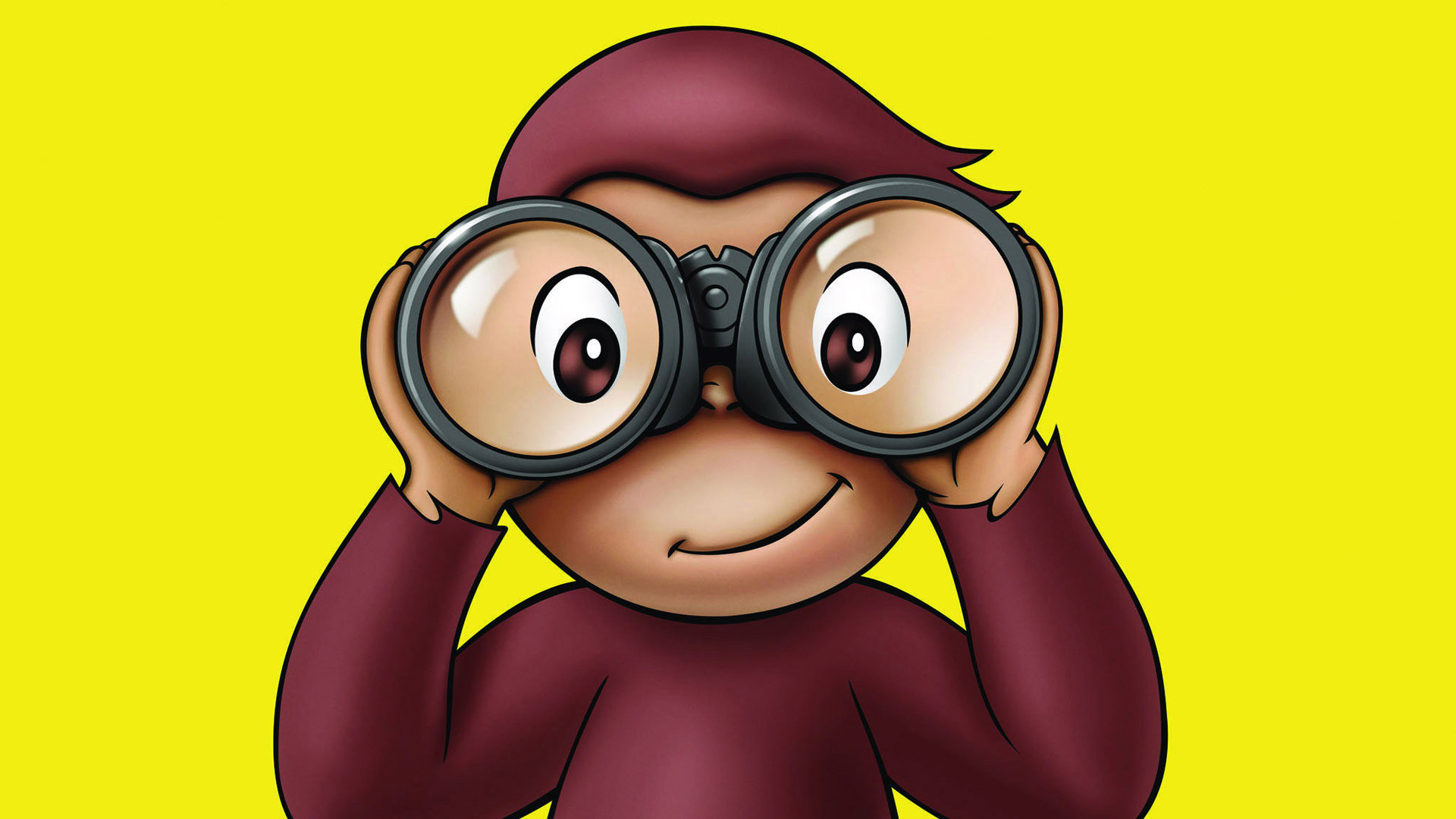 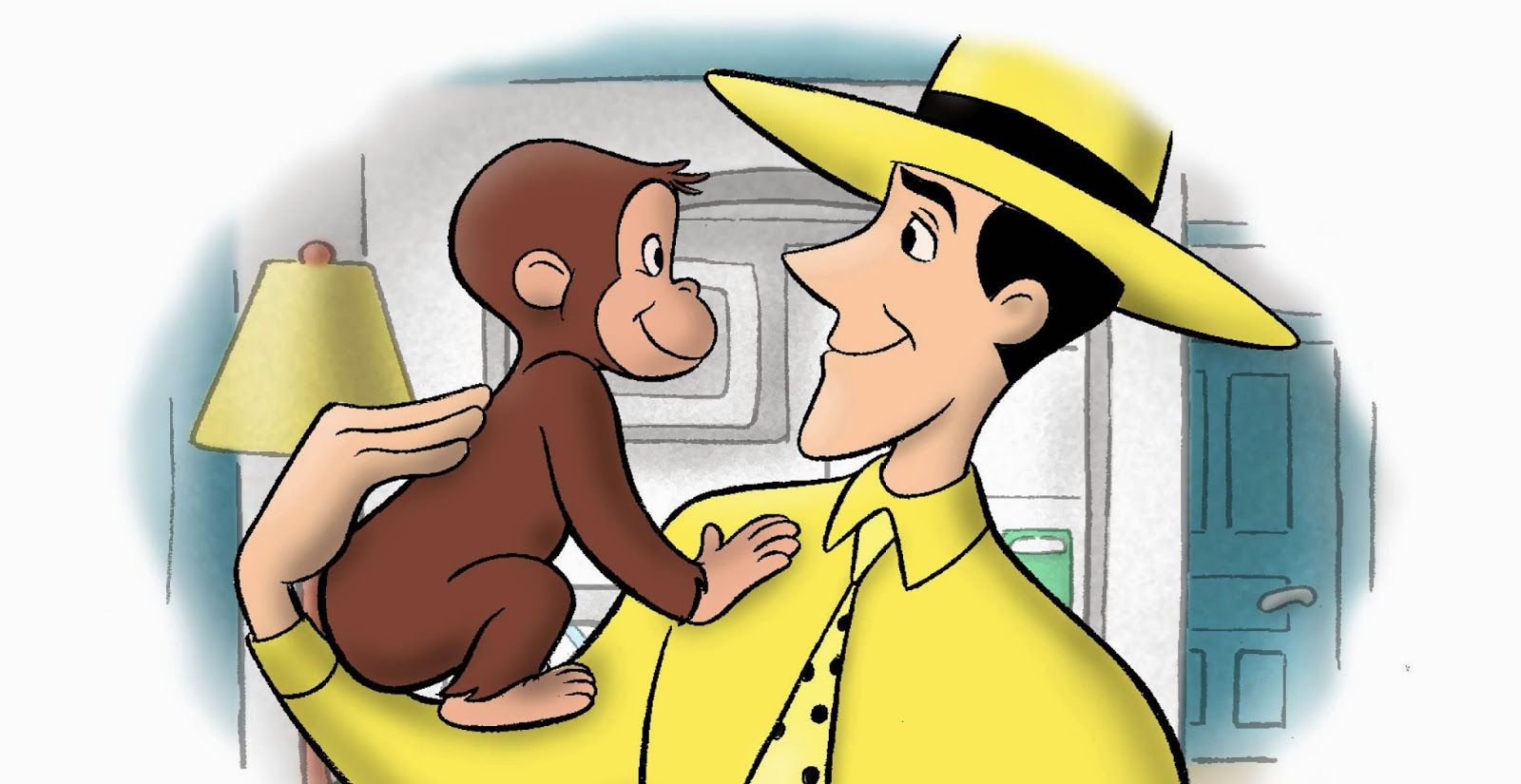 SUNDAYMONDAYTUESDAYWEDNESDAYTHURSDAYFRIDAYSATURDAY1SophiaDay 223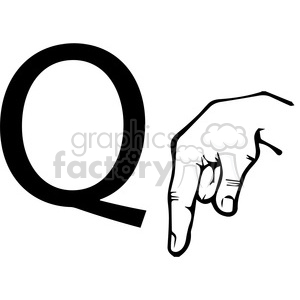 4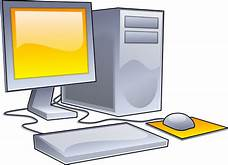 CooperDay 35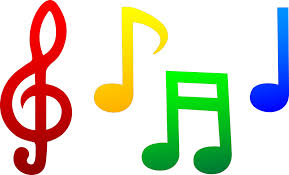 LaszloDay 46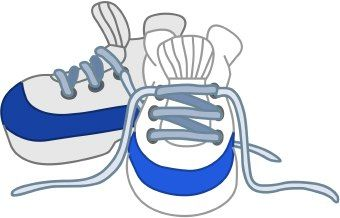 MasonDay 57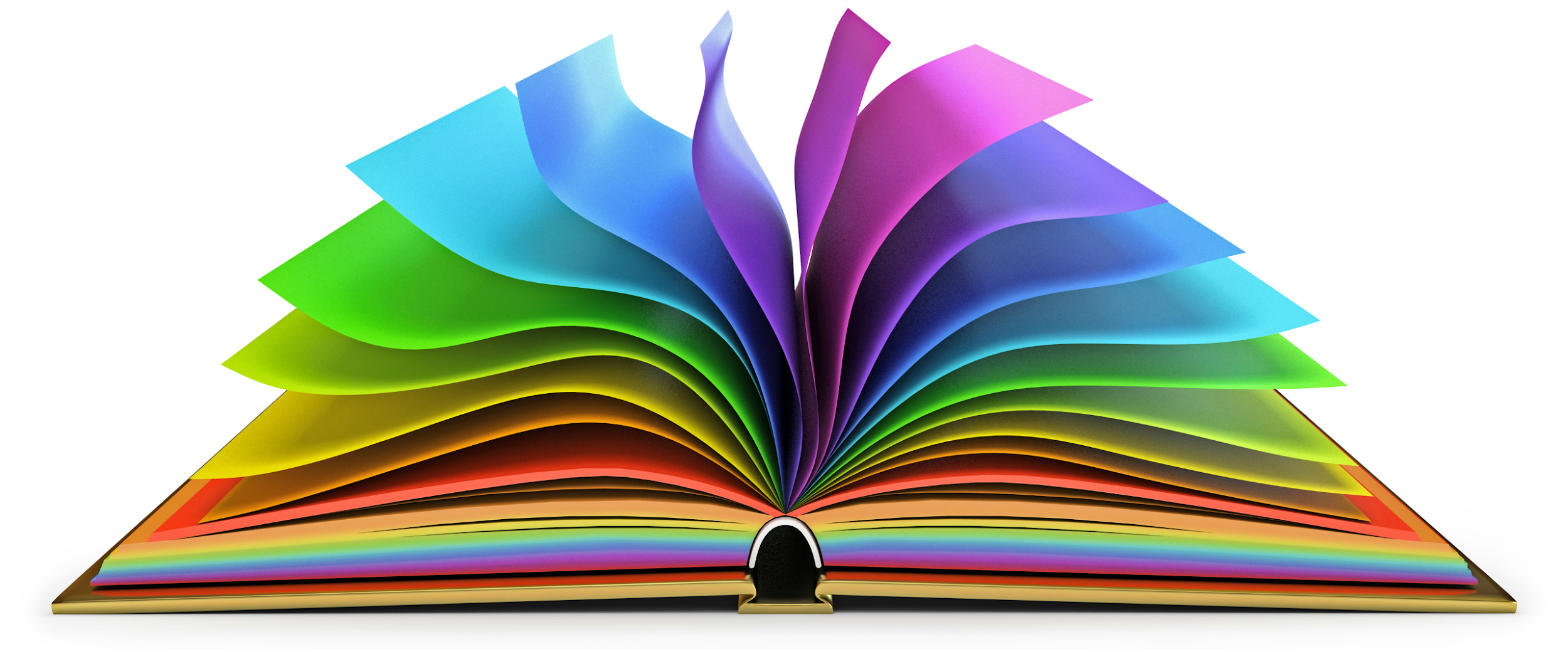 BenjaminDay 68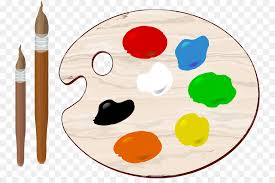 CarleighDay 1910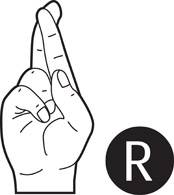 Catholic Schools WeekPancake Breakfast11JacobDay 212Teacher LuncheonJesseDay 313Spaghetti Dinner NightAshlynnDay 414Valentines DayThomasDay 515Jean DayRosaliaDay 6161718WINTER BREAK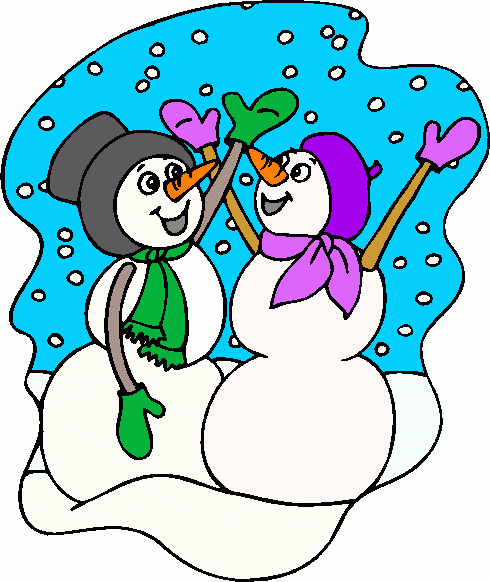 19WINTER BREAK20WINTER BREAK21WINTER BREAK22WINTER BREAK2324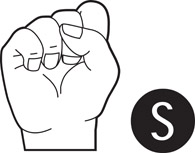 25CarriganDay 126TheodoreDay 227RyleeDay 328Kadien MaeDay 4